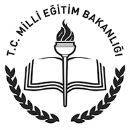 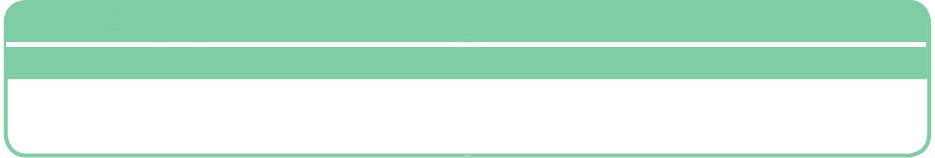 ADI-SOYADI :                                                                                                                                       4. SINIF		   SOSYAL BİLGİLER KONU : Birey Ve Toplum 

1. Aşağıdakilerden hangisi Türkiye Cumhuriyeti Kimlik Kartı’nın ön yüzünde yer alan bilgilerden biri değildir?
A) T.C. Kimlik numarası
B) Kimlik sahibinin adı
C) Kimlik sahibinin imzası
D) Kimlik sahibinin anne-baba adı2. Aşağıdaki bilgilerden hangisi nüfus cüzdanında yer almaz?
A) Yaşadığı şehir          B) Doğum yeri
C) Medeni hâli              D) Kan grubu3. Kimlik kartımıza bakarak aşağıdaki bilgilerden hangisini öğrenemeyiz?
A) Doğum tarihimizi          B) Doğum yerimizi
C) Medeni hâlimizi            D) Ev adresimizi4. Aşağıdakilerden hangisi Türkiye Cumhuriyeti Kimlik Kartı’nın arka yüzünde yer alır?A) Kişinin imzası      B) T.C. Kimlik numarası
C) Kişinin uyruğu     D) Kimliğin geçerlilik süresi5. Aşağıdakilerden hangisi resmi kimlik belgesi değildir ?A) Kütüphane kimlik kartı
B) Pasaport
C) Ehliyet                                  
D) Nüfus Cüzdanı6. “Türkiye Cumhuriyeti Kimlik Kartı’na hangi durumlarda ihtiyaç duyarız?A) Pazar alışverişinde
B) Hastanede muayene olurken 
C) Parkta oyun oynarken
D) Marketten çikolata alırkenNüfus cüzdanı ………………..tarafından verilmektedir.7. Yukarıdaki boşluğa aşağıdakilerden hangisi getirilmelidir?A) Bilgi İşlem Müdürlüğü
B) Nüfus Müdürlüğü
C) Emniyet Müdürlüğü
D) Okul Müdürlüğü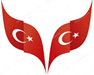 
8. Olayların oluş sürecine göre sıralanmasına ne ad verilir?
A) Teknoloji                B) Biyoloji
C) Kronoloji                D) Kriminoloji9. Aşağıdakilerden hangisini olayları oluş sırasına koyarken kullanmayız?
A) Doğduğumuz tarih
B) Okula başladığımız tarih
C) Oyuncak arabamızı aldığımız tarih
D) Yürümeye başladığımız tarih10. Yaşadığımız olay ve durumları oluş sırasına göre sıralayabilmek için aşağıdakilerin hangisinden yararlanmayız?
A) Fotoğraf albümlerinden
B) Anı defterlerinden
C) Ders kitaplarından
D) GünlüklerdenLisede okul korosunda yer aldım.  1
İlkokula başladım.                          2
Emeklemeye başladım.                   3
Üniversiteyi kazandım.                   4

11. Yukarıda Asena’nın yaşamından bazı kesitler verilmiştir.
Buna göre yukarıdaki ifadeler kronolojik
olarak nasıl sıralanmalıdır?

A)  3 - 2 - 1 - 4                 B)  1 - 2 - 4 - 3
C)  2 - 3 - 4 - 1                 D)  1 - 3 - 4 - 212. Aşağıdakilerden hangisi 9 yaşında olan
bir bireyin kronolojisinde yer almaz?

A) Yürümeye başlama     B) Ana sınıfına başlama
C) İlkokula başlama         D) Liseye başlama1. Yaşlılık        3. Bebeklik
2. Gençlik        4. Çocukluk

13. Yukarıda bir bireyin yaşamı boyunca geçirmiş olduğu dönemler verilmiştir. Bu dönemlerin kronolojik sıralaması hangi seçenekte doğru verilmiştir?

A) 4 - 2 - 3 - 1        B) 3 - 4 - 2 - 1
C) 2 - 4 - 3 - 1        D) 3 - 2 - 4 – 114. Kişide doğuştan bulunan, kişinin her hangi bir işi yapabilme niteliği ve kapasitesine ne ad verilir?

A) İlgi       B) İstek       C) Yetenek      D) Hoşgörü15. Aşağıdakilerden hangisi ilgilerimiz arasında yer almaz?
A) Beslenme                  
 B) Bağlama çalma
C) Futbol oynama           
D) Resim yapma16. Bir olay ya da durum karşısında kendimizi karşıdaki insanın yerine koyup düşünme şekline ne ad verilir ?A) Sempati                       B) Antipati
C) Telepati                       D) Empati17. Milli bayramlarda sergilenen dramalarda görev alan ve başarılı sunum yapan Atakan hangi sosyal kulübe üye olmalıdır?A) İzcilik kulübü                 B) Tiyatro kulübü
C) Edebiyat kulübü             D) Müzik kulübü18. Aşağıdaki atasözlerinden hangisi bireysel
farklılıkları anlatmaktadır?

A) Bir elin nesi var iki elin sesi var.
B) Beş parmağın beşi de bir olmaz.
C) Ağaç yaş iken eğilir.
D) Damlaya damlaya göl olur.I. Parmak izi
II. Göz rengi
III. Saç şekli
19. Yukarıda verilenlerden hangileri her insanda farklıdır?

A) Yalnız I               
B) I ve III
C) II ve III              
D) I ve II20. Tülin teneffüslerde, otobüste, metroda,
yatmadan önce kısacası bulduğu her fırsatta kitap okur.Tülin için aşağıdakilerden hangisi söylenebilir?A) Tülin otobüste kitap okumaz.
B) Biriktirdiği parayla kitap almak istemez.
C) Tülin için kitap okumak bir yaşam
biçimi olmuştur.
D) Kitaplara değer vermez.A. Aşağıdaki cümlelerden doğru olanlara “D”, yanlış olanlara “Y” yazınız.

(   ) Günlük yaşamımızda bir işi yapma isteğine ilgi denir.
(   ) Kişiler ilgi ve istekleri doğrultusunda sosyal etkinliklere katılabilirler.
(   ) İlgiler yaşa bağlı olarak değişmez.
(   ) Yetenek işi yapma isteği, ilgi yapabilme kapasitesidir.
(   )  Her bireyin ilgi alanı, zekâsı ve yeteneği aynıdır.
(   ) Kitap okumayı seven biri kütüphanecilik kulübüne yönlendirilebilir.
(   ) İlgiler asla değişmeyecek olan özelliklerdir.
(   ) Yeteneklerimizi keşfetmek doğru meslek seçmemizi sağlayacak bir adımdır.B.Aşağıda verilen cümleleri uygun terimlerle eşleştiriniz.a. Kronoloji                        b. Kütühnaecilik Kulübü
c. Resmi Kimlik Belgesi    d. Yetenek
e. Empati                             f. T.C. Kimlik Numarası

(    ) Diğer adı nüfus cüzdanıdır.(    ) Bütün vatandaşların nüfus cüzdanında
kesinlikle farklı olan bilgidir.(    ) Olayların oluş sürecine göre sıralanmasına denir.(    )  Kişide doğuştan bulunan, kişinin herhangi bir işi yapabilme niteliği, kapasitesidir.(    ) Bir olay ya da durum karşısında kendimizi karşıdaki insanın yerine koyup düşünme şeklidir

(    ) Okumayı seven birinin gitmesi gereken kulüptür.C. Aşağıdaki cümlelerde noktalı yerleri aşağıdaki sözcüklerle tamamlayınız.Kimlik kartı                     kan            parmak izi 
T.C. kimlik numarası       çip            fotoğrafsız1. Günümüzde………………………………… de önemli kimlik belirleyicisidir.
2. Her vatandaşın …………………………… birbirinden farklıdır.
3. Kimliklerde …………………….grubu bölümü vardır.
4.  ………………………………..en önemli kimlik belgemizdir.
